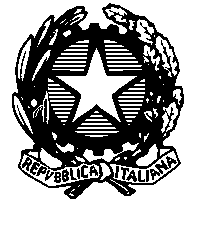 TRIBUNALE DI SASSARISEZIONE PENALEIl giudice dott. ssa Sara PelicciDISPONE:I processi dell’udienza del 6 aprile 2023 saranno chiamati con il seguente orario nell’aula 4:Il giudiceR.G.TRIBR.G. N.R.ORARIO11/23 R. ReclamiH 9.00225/2023   SIGEH 9.0031516/201280/19H 9.004523/22501/21H 9.005258/233999/18H 9.0062265/214165/20H 9.007526/22526/22H 9.0081619/22915/20H 9.3092052/145446/12H 9.3010            280/224328/20H 9.301166/233662/21       H 10.00121119/18670/20H 10.0013210/231003/21H 10.30142/23486/18 H 11.00151234/204651/18H 11.00161342/221427/19H 11.30171675/2034/15      H 12.001839/2023 SIGEH 12.001938/2023 SIGEH 12.002034/2023 SIGEH 12.00211326/222528/21H 13.00222324